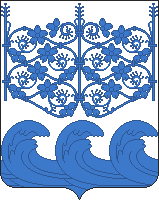 АДМИНИСТРАЦИЯ МУНИЦИПАЛЬНОГО ОБРАЗОВАНИЯ ВЫРИЦКОЕГОРОДСКОЕ ПОСЕЛЕНИЕ ГАТЧИНСКОГО МУНИЦИПАЛЬНОГОРАЙОНА ЛЕНИНГРАДСКОЙ ОБЛАСТИПОСТАНОВЛЕНИЕ11 декабря 2020 года 							          № 1106О порядке формирования и деятельности комиссии по подготовке проекта правил землепользования и застройки территории Вырицкого городского поселения при администрации муниципального образования Вырицкое городское поселение Гатчинского муниципального района Ленинградской области.В соответствии со ст. 14 Закона Российской Федерации № 131-ФЗ «Об общих принципах организации местного самоуправления в Российской Федерации», ст. 31, 32, 33 Градостроительного кодекса Российской Федерации, областным законом Ленинградской области от 07.07.2014 N 45-оз "О перераспределении полномочий в области градостроительной деятельности между органами государственной власти Ленинградской области и органами местного самоуправления Ленинградской области", областным законом Ленинградской области от 10.04.2017 N 25-оз "О требованиях к составу и порядку деятельности комиссии по подготовке проекта правил землепользования и застройки на территории Ленинградской области", Уставом муниципального образования Вырицкое городское поселение Гатчинского муниципального района Ленинградской области,ПОСТАНОВЛЯЕТ:Образовать комиссию по подготовке проекта внесения изменений в правила землепользования и застройки Вырицкого городского поселения Гатчинского муниципального района Ленинградской области.Утвердить положение о порядке деятельности комиссии по подготовке проекта внесения изменений в правила землепользования и застройки Вырицкого городского поселения Гатчинского муниципального района Ленинградской области (приложение № 2).Утвердить состав комиссии по подготовке проекта внесения изменений в правила землепользования и застройки Вырицкого городского поселения Гатчинского муниципального района Ленинградской области (приложение № 1).Постановление администрации Вырицкого городского поселения Гатчинского муниципального района Ленинградской области от 29.11.2017 г. «Об утверждении состава и порядка деятельности комиссии по подготовке проекта правил землепользования и застройки, внесения изменений в правила землепользования и застройки Вырицкого городского поселения» признать недействительным.4. Настоящее постановление вступает в силу с момента подписания и опубликования (обнародования) в порядке, установленном Уставом Вырицкого городского поселения Гатчинского муниципального района Ленинградской области.5. Контроль за исполнением настоящего постановления оставляю за собой.И.О. Главы администрации Вырицкого городского поселения			________________		М.В. ХомченкоИсп.: Полозов С.А.Приложение № 1к постановлению администрации                                                                                                                                                                      Вырицкого городского поселенияГатчинского района Ленинградской областиот 11 декабря 2020 года № 1106Состав комиссиипо подготовке проекта внесения измененийв правила землепользования и застройки.Председатель комиссии- Кузьмин Максим Александрович – заместитель главы администрации по развитию поселения и реализации программ Вырицкого городского поселения;Заместитель председателя комиссии – Полозов Сергей Алексеевич – ведущий специалист (архитектор) администрации Вырицкого городского поселения;Секретарь комиссии: Шевченко Галина Сергеевна - начальник отдела земельных ресурсов и градостроительства администрации Вырицкого городского поселения;Члены комиссии: Казакова Светлана Викторовна - специалист 1-ой категории отдела правовых и имущественных отношений администрации Вырицкого городского поселения;Климов Антон Михайлович - депутат муниципального образования Вырицкое городское поселение IV созыва;Приложение № 2к постановлению администрации                                                                                                                                                                      Вырицкого городского поселенияГатчинского района Ленинградской областиот 11 декабря 2020 года № 1106Положениео порядке деятельности комиссии по подготовке проекта внесения изменений в правила землепользования и застройки.1. Общие положения1.1. Настоящее положение определяет порядок деятельности Комиссии по подготовке проектов Правил землепользования и застройки муниципального образования Вырицкое городское поселение Гатчинского района Ленинградской области и внесения изменений в них (далее - Комиссия).1.2. Комиссия создается для целей, установленных Градостроительным кодексом Российской Федерации:
- организации разработки проектов Правил землепользования и застройки поселения и внесения изменений в них (далее - Правила), а также их реализации;
- приема и рассмотрения заявлений заинтересованных лиц о предоставлении разрешений на условно разрешенный вид использования земельных участков;- приема и рассмотрения заявлений заинтересованных лиц о предоставлении разрешений на отклонение от предельных параметров разрешенного строительства, реконструкции объектов капитального строительства.1.3. В своей деятельности Комиссия руководствуется законодательством Российской Федерации, Ленинградской области, муниципальными правовыми актами, а также настоящим Положением.1.4. Комиссия осуществляет свою деятельность во взаимодействии с органами государственной власти муниципального района и Ленинградской области, а также заинтересованными юридическими и физическими лицами.2. Функции и права Комиссии2.1. Комиссия выполняет следующие функции в целях реализации возложенных на нее задач:
2.1.1. Подготавливает проекты Правил.2.1.2. Принимает предложения по внесению изменений в Правила.
2.1.3. Осуществляет подготовку заключения, в котором содержатся рекомендации о внесении в соответствии с поступившим предложением изменений в Правила или об отклонении такого предложения с указанием причин такого отклонения и направляет это заключение Главе муниципального образования (далее – Глава).2.1.4. Проводит публичные слушания по проекту изменений в Правила.
2.1.5. С учетом результатов публичных слушаний обеспечивает внесение изменений в проект о внесении изменений в Правила и представляет их Главе.2.1.6. Рассматривает заявления о предоставлении разрешения на условно разрешенный вид использования земельного участка или объекта капитального строительства.
2.1.7. Направляет сообщения о проведении публичных слушаний по вопросу предоставления разрешения на условно разрешенный вид использования правообладателям земельных участков, имеющих общие границы с земельным участком, применительно к которому запрашивается данное разрешение, правообладателям объектов капитального строительства, расположенных на земельных участках, имеющих общие границы с земельным участком, применительно к которому запрашивается данное разрешение, и правообладателям помещений, являющихся частью объекта капитального строительства, применительно к которому запрашивается данное разрешение.2.1.8. Осуществляет подготовку рекомендаций о предоставлении разрешения на условно разрешенный вид использования земельного участка или объекта капитального строительства или об отказе в предоставлении такого разрешения с указанием причин принятого решения и направляет их Главе.2.1.9. Рассматривает заявления о предоставлении разрешения на отклонение от предельных параметров разрешенного строительства, реконструкции объектов капитального строительства.
2.1.10. Направляет сообщения о проведении публичных слушаний по вопросу предоставления разрешения на отклонение от предельных параметров разрешенного строительства, реконструкции объектов капитального строительства правообладателям земельных участков, имеющих общие границы с земельным участком, применительно к которому запрашивается данное разрешение, правообладателям объектов капитального строительства, расположенных на земельных участках, имеющих общие границы с земельным участком, применительно к которому запрашивается данное разрешение, и правообладателям помещений, являющихся частью объекта капитального строительства, применительно к которому запрашивается данное разрешение.
2.1.11. Подготавливает рекомендации о предоставлении разрешения на отклонение от предельных параметров разрешенного строительства, реконструкции объектов капитального строительства или об отказе в предоставлении такого разрешения с указанием причин принятого решения и направляет их Главе.2.1.12. Назначает лиц, ответственных за подсчет голосов участников публичных слушаний при проведении публичных слушаний по проекту изменений в Правила.
2.2. Для выполнения возложенных задач Комиссия имеет право:
2.2.1. Запрашивать документы и материалы, необходимые для работы Комиссии.
2.2.2. Осуществлять иные функции, направленные на решение возложенных на Комиссию задач.3. Организация работы Комиссии3.1. Состав Комиссии утверждается постановлением Администрации муниципального образования Вырицкое городское поселение гатчинского района Ленинградской области (далее – Администрация). 3.2. Председатель Комиссии, а в его отсутствие - заместитель председателя Комиссии руководит деятельностью Комиссии, председательствует на заседаниях, организует работу Комиссии, осуществляет общий контроль за реализацией принятых Комиссией решений.
3.3. Секретарь Комиссии выполняет следующие функции: прием и регистрация заявлений, прием граждан, подготовка протоколов, справок, предложений, заключений, подготовка заседаний и публичных (общественных) слушаний, организация размещения материалов в прессе и на официальном сайте Администрации, направление соответствующих материалов на рассмотрение Главе и для проведения экспертиз, ведение архива, другие функции, необходимые для исполнения полномочий Комиссии.3.4. Заседания Комиссии проводятся по мере необходимости и оформляются протоколом. Время и место проведения заседания Комиссии определяются по решению председателя Комиссии.
3.5. Проект повестки дня заседания Комиссии формируется секретарем на основании заявлений (предложений), поступивших в Комиссию, и рассылается членам Комиссии не позднее, чем за пять дней до дня заседания Комиссии, назначенного председателем.
Уведомление членов Комиссии об отмене или переносе заседания Комиссии осуществляет секретарь Комиссии не позднее, чем за один рабочий день до дня проведения заседания.
3.6. Повестка дня заседания Комиссии утверждается на заседании Комиссии. Дополнительные вопросы включаются в повестку дня заседания Комиссии по предложению председателя или члена Комиссии путем проведения голосования на заседании Комиссии. Дополнительный вопрос считается включенным в повестку заседания Комиссии, если за его включение проголосовало более половины членов Комиссии, присутствующих на заседании.
3.7. На заседание Комиссии могут приглашаться представители органов государственной власти муниципального района, органов местного самоуправления, общественных объединений, иных организаций, физические лица и их представители.
3.8. Решения Комиссии оформляются протоколами, которые подписываются председательствующим и секретарем.3.9. Все материалы Комиссии, включая копии заявлений, повесток и принятых решений Комиссии, хранятся в Комитете.3.10. Кворум для проведения заседания Комиссии составляет не менее двух третьих от числа членов Комиссии.3.11. Комиссия принимает решение по рассматриваемому вопросу путем открытого голосования. Решение Комиссии принимается простым большинством голосов от числа членов Комиссии, участвующих в заседании. В случае равенства голосов решающим является голос председательствующего на заседании Комиссии. Член Комиссии, не согласившийся с принятым решением, имеет право в письменном виде изложить свое особое мнение.
3.12. Заседания Комиссии оформляются протоколами, которые подписываются председательствующим и секретарем Комиссии.4. Порядок направления в Комиссию предложений
заинтересованных лиц4.1. Предложения заинтересованных лиц по внесению изменений в Правила, по вопросам предоставления разрешения на условно разрешенный вид использования земельного участка или объекта капитального строительства, предоставления разрешений на отклонения от предельных параметров разрешенного строительства представляются в письменной форме в приемную Администрации.4.2. Предложения должны быть адресованы на имя главы администрации или председателя Комиссии, иметь подпись, расшифровку подписи, указание точного адреса, контактный телефон.